Participant Flow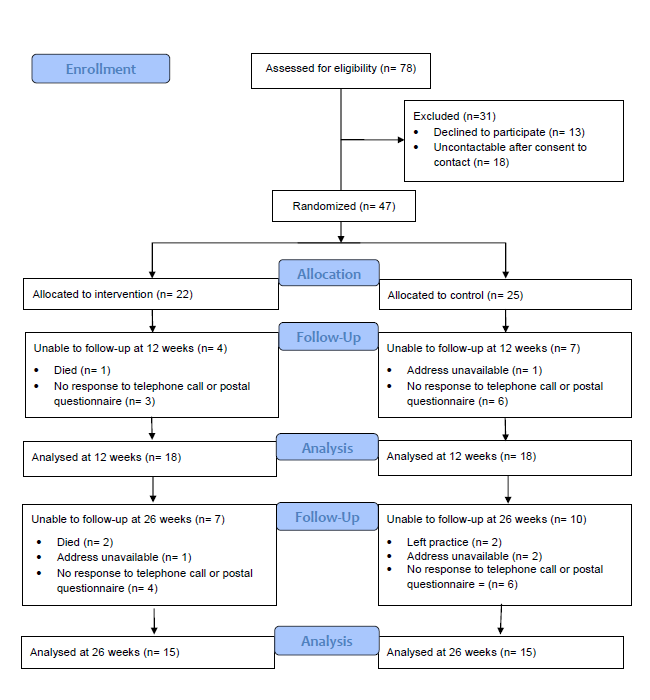 Baseline characteristicsOutcome measuresAdverse EventsThere were no adverse events associated with this trial.Baseline CharacteristicsControl patients(n=25)Intervention patients(n=22)Female16 (64.0%)13 (59.0%)Age (Mean (SD))43.1 (17.1)44.7 (18.5)White ethnic group24 (96.0%)22 (100%)Marital statusMarried/Cohabiting6 (24.0%)12 (54.5%)Widowed/separated/divorced8 (32.0%)6 (27.3%)Single11 (44.0%)4 (18.2%)Any dependents at home9 (36.0%)7 (31.8%)Age left education18.6 (5.3)18.8 (3.4)Economic positionFull/part time work17 (68.0%)14 (63.6%)Sick/disabled2 (8.0%)1 (4.6%)Unemployed1 (4.0%)1 (4.6%)Retired/student/homemaker5 (20.0%)5 (22.7%)Other01 (4.6%)BDI-II total score Mean(SD)26.92 (7.93)23.90 (11.92)WSAS total score Mean(SD)21.88 (9.37)18.13 (10.00)GAD-7 total score Mean(SD)14.32 (5.27)11.64 (5.83)Outcome MeasuresOutcome MeasuresControl groupControl groupControl groupIntervention groupIntervention groupIntervention groupOutcome MeasuresOutcome MeasuresBaseline(n=25)12 weeks(n=18)26 weeks(n=15)Baseline (n=22)12 weeks(n=18)26 weeks(n=15)Depression(BDI-II)Mean (SD)26.92 (7.93)19.22 (11.62)15.53 (10.04)23.90 (11.92)12.00 (8.93)14.13 (12.54)Social functioning(WSAS)Mean (SD)21.88 (9.37)14.89 (9.30)14.93 (10.79)18.13 (10.00)10.94 (8.12)12.07 (11.35)Anxiety(GAD-7)Mean (SD)14.32 (5.27)__11.64 (5.83)__Quality of life(EQ-5D-5L)Mean (SD)0.624 (0.284)0.698 (0.246)0.674 (0.299)0.633 (0.242)0.759 (0.105)0.764 (0.158)Satisfaction(MISS)Mean (SD)__148.93 (34.19)__137.93 (34.74)